ELŐTERJESZTÉSTiszavasvári Város Önkormányzata Képviselő-testületének2018. május 31-én tartandó rendes ülésére     Az előterjesztés tárgya:	A Tiszavasvári Sportegyesület által a Magyar Labdarugó Szövetséghez benyújtott TAO pályázat Sportfejlesztési Programjához tulajdonosi hozzájárulás, nyilatkozat építési beruházásokról és az önrész rendelkezésre bocsátásáról Melléklet:			2 dbAz előterjesztés előadója:	Sipos Ibolya alpolgármester Az előterjesztés témafelelőse: Erdei Kolett köztisztviselőAz előterjesztés ügyiratszáma: TPH/183/2018.Az előterjesztést véleményező bizottságok a hatáskör megjelölésével:Az ülésre meghívni javasolt szervek, személyek:Egyéb megjegyzés:  nincsTiszavasvári, 2018. május 24.                                   Erdei Kolett                                                                                                           témafelelősTiszavasvári Város Polgármesterétől4440 Tiszavasvári, Városháza tér 4. sz.Tel.: 42/520-500    Fax.: 42/275–000    E–mail: tvonkph@tiszavasvari.huTémafelelős: Erdei KolettELŐTERJESZTÉS- a Képviselő-testülethez - A Tiszavasvári Sportegyesület által a Magyar Labdarugó Szövetséghez benyújtott TAO pályázat Sportfejlesztési Programjához tulajdonosi hozzájárulás, nyilatkozat építési beruházásokról és az önrész rendelkezésre bocsátásárólTisztelt Képviselő-testület!Nácsa Balázs a Tiszavasvári Sportegyesület elnöke azzal a kéréssel fordult az önkormányzathoz, hogy a TSE 2018/2019-es évadra a Magyar Labdarugó Szövetséghez jóváhagyásra benyújtott TAO pályázat Sportfejlesztési Programjához szükséges önrészt az önkormányzat biztosítsa a részükre, valamint tulajdonosi hozzájárulást, és nyilatkozat rendelkezésre bocsátását kéri építési beruházásokról, mivel a Sportfejlesztési Program részét képezi a Tiszavasvári Város Önkormányzata tulajdonát képező Sportpálya (4440 Tiszavasvári, Fehértói u. 2/B.) felújítása is. A Sportfejlesztési Program keretén belül megvalósuló fejlesztéseket jelen előterjesztés 1. számú melléklete tartalmazza, melyben jogcímenként összegszerűen feltüntetésre kerültek a tárgyi eszköz beruházások, utánpótlás nevelés feladatainak ellátása, illetve az azokhoz kapcsolódó szükséges önrész összege.Tárgyi eszköz beruházás felújítás (ingatlan) jogcím tekintetében az alábbi felújításokat tervezik a Sportpálya (4440 Tiszavasvári, Fehértói u. 4/B.) vonatkozásában: futballpálya gyepfelújítása, öntözőkút kivitelezése, engedélyezési és kiviteli tervek készítése, közreműködői díj.A tervezett TAO támogatás: 4.779.068 Ft, melyből a tervezett önrész: 2.068.861 Ft.Tárgyi eszköz beruházás, felújítás (nem ingatlan) jogcím tekintetében beszerzendő eszközök vonatkozásában:fűnyíró gép, fűkasza, önjáró öntözőkocsi, locsolótömlő, fűnyíró traktor, közreműködői díj.A tervezett TAO támogatás: 2.328.378. Ft, melyből a tervezett önrész: 1.007.956 FtSzemélyi jellegű ráfordítás és az utánpótlás nevelés feladatainak támogatása jogcímhez kapcsolódó tervezett TAO támogatás: 15.005.364 Ft, melyből a tervezett önrész: 2.777.600 Ft.A TSE 2018/2019-es évadra vonatkozó Sportfejlesztési Programhoz szükséges önerő teljes tervezett összege: 5.854.417.- Ft.A Sportfejlesztési Program hiánytalan beadásához a TSE megküldte a szükséges tulajdonosi hozzájáruló nyilatkozatot, az építési beruházásról szóló nyilatkozatot, valamint a nyilatkozatot az önrész rendelkezésre bocsájtásáról, melyek a határozat-tervezet mellékletét képezi.Jogszabályi háttér:Magyarország helyi önkormányzatairól szóló 2011. évi CLXXXIX. törvény 13. § (1) bekezdése alapján a helyi közügyek, valamint a helyben biztosítható közfeladatok körében ellátandó helyi önkormányzati feladatok különösen:15. sport, ifjúsági ügyek;A sportról szóló 2004. évi I. törvény 55. § (1) - (2) bekezdései alapján a helyi önkormányzatok sporttal kapcsolatos feladatai: a  települési önkormányzat - figyelemmel a sport hosszú távú fejlesztési koncepciójára -: meghatározza a helyi sportfejlesztési koncepciót, és gondoskodik annak megvalósításáról, együttműködik a helyi sportszervezetekkel, sportszövetségekkel, fenntartja és működteti a tulajdonát képező sportlétesítményeket, megteremti az önkormányzati iskolai testnevelés és sporttevékenység gyakorlásának feltételeit, továbbá biztosítja az önkormányzati iskolai sportkörök működéséhez, vagy az ezek feladatait ellátó diáksport-egyesületek feladatainak zavartalan ellátásához szükséges feltételeket.Tiszavasvári Város Önkormányzata Képviselő-testülete 32/2004. (XII. 01.) rendelete a sportról 10. § (2) bekezdés c) pontja szerint a gyermek- és ifjúsági sportot, az utánpótlás-nevelési tevékenységet segíti, valamint vállalja az önkormányzat: a településen működő sportszervezetekben az amatőr versenyző utánpótlás nevelésének támogatását.A rendelet 14. § (3) bekezdése alapján az önkormányzat a sportcélú támogatások összegéről az éves költségvetési rendeletében dönt. E döntés szerint legalább az éves költségvetés működési kiadásainak 1,2%-át sportcélú támogatásra kell fordítani. A támogatás forrásai a sport törvény alapján az állam által biztosított normatív támogatás, valamint az önkormányzat saját bevételei.A sportcélú támogatások elosztását a Képviselő-testület végzi.Fentiek miatt kérem a képviselő-testületet, hogy az előterjesztést megtárgyalni és a határozat-tervezetet elfogadni szíveskedjen.Tiszavasvári, 2018. május 24.                      Sipos Ibolya                                                                                      általános helyettesítésre megbízott                                                                                                        alpolgármesterElőterjesztés 1. számú melléklete: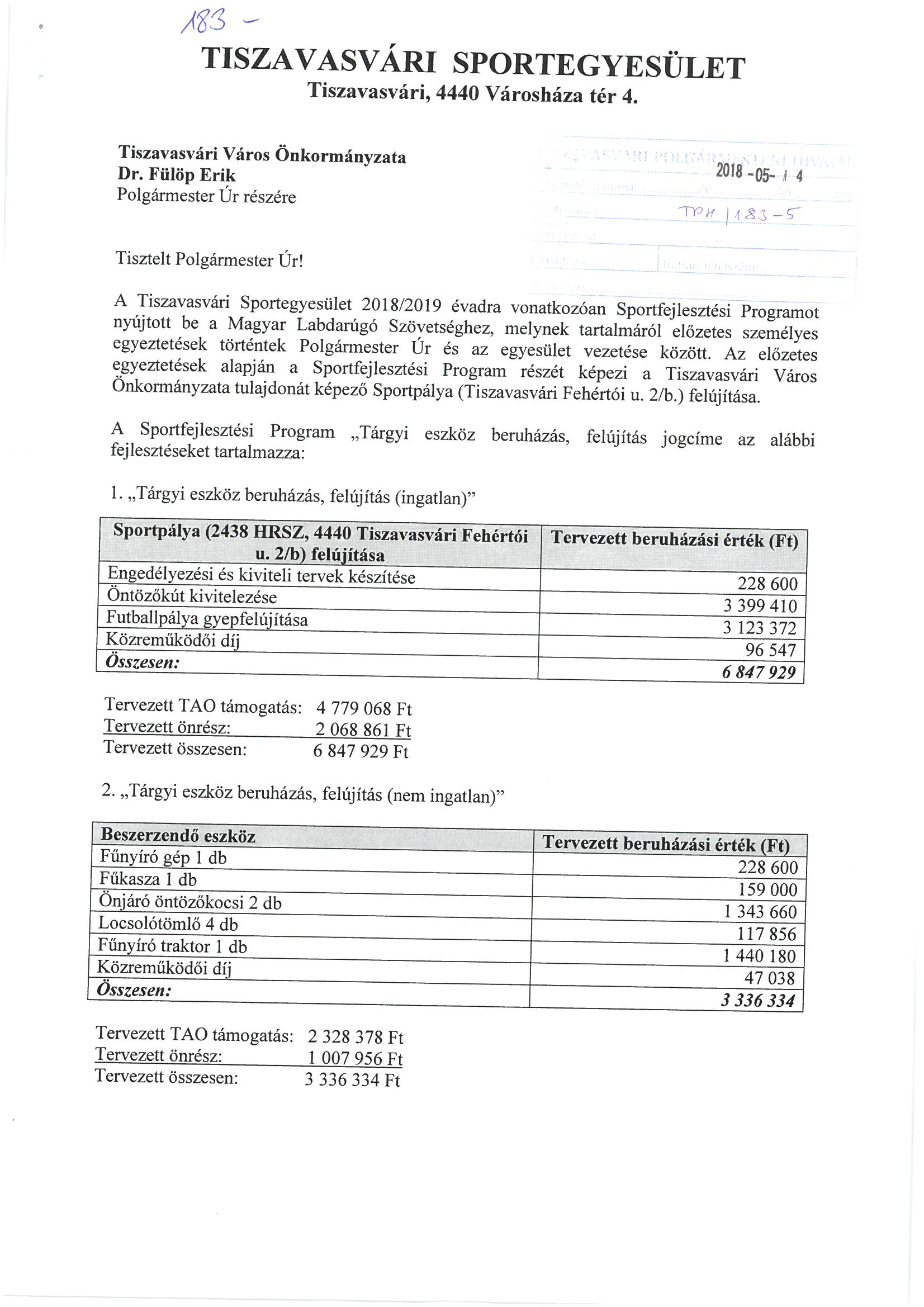 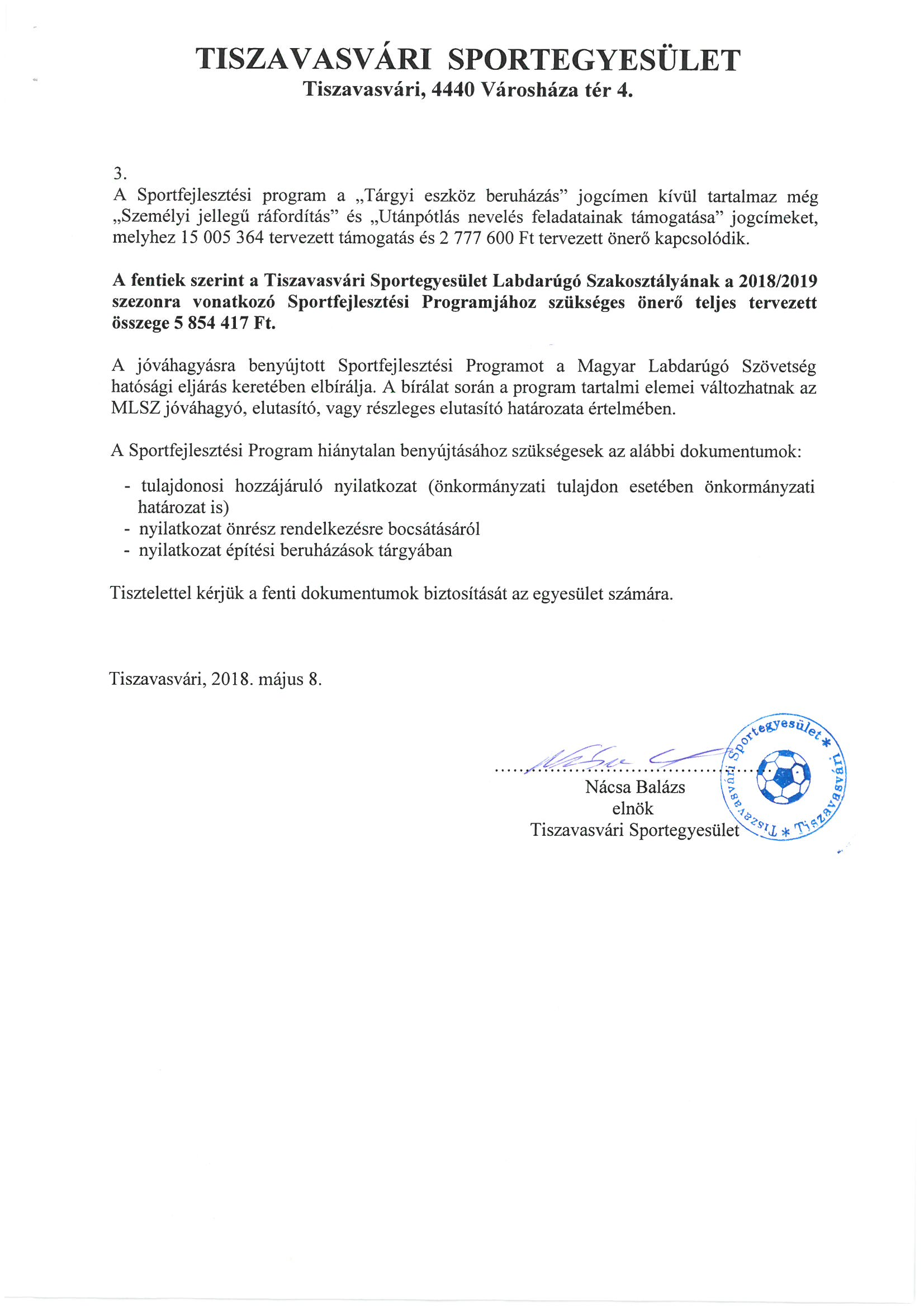 HATÁROZAT-TERVEZETTISZAVASVÁRI VÁROS ÖNKORMÁNYZATAKÉPVISELŐ-TESTÜLETE…./2018. (V.31.) Kt. számúhatározataA Tiszavasvári Sportegyesület által a Magyar Labdarugó Szövetséghez benyújtott TAO pályázat Sportfejlesztési Programjához tulajdonosi hozzájárulás, nyilatkozat építési beruházásokról és az önrész rendelkezésre bocsátásárólTiszavasvári Város Önkormányzata Képviselő-testülete a Magyarország helyi önkormányzatairól szóló 2011. évi CLXXXIX. törvény 107.§-ban foglalt hatáskörében eljárva az alábbi határozatot hozza:Kötelezettséget vállal a Tiszavasvári Sportegyesület Magyar Labdarúgó Szövetséghez benyújtott TAO pályázat Sportfejlesztési Program megvalósításához szükséges önrész biztosítására, 5.854.417 Ft erejéig, ha a Magyar Labdarúgó Szövetség határozatában, a program megvalósításához szükséges önerő összegét szinten 5.854.417 Ft összegben bírálja el,amennyiben csökkentett támogatás kerül jóváhagyásra, akkor a csökkentett támogatási összeg önrésze kerül biztosítására;kivéve emelt összegű támogatás jóváhagyása esetén, abban az esetben az önrész rendelkezésre bocsátásáról szükséges a Képviselő-testület ismételt döntése a már elbírált, jóváhagyott összegről.2. Felkéri a Jegyzőt, hogy jelen határozat 1. a) vagy 1. b) pont megvalósulása esetén szükséges fedezet biztosítására tegyen javaslatot a 2019. évi költségvetési rendelet elfogadásakor.3. Felkéri a TSE vezetőjét, hogy a pályázat elbírálását követően a határozatról tájékoztassa az önkormányzatot.4. Felhatalmazza a polgármestert, hogy a határozat 1. számú mellékletét képező tulajdonosi hozzájáruló nyilatkozatot és az önrész rendelkezésre bocsájtásáról szóló nyilatkozatot, valamint az építési beruházásról szóló nyilatkozatot aláírja.Határidő: 1.,4. pont: azonnal 	            Felelős: Sipos Ibolya általános helyettesítésre                                                                                              megbízott alpolgármester                   2. pont: 2019. február 15.                                  Badics Ildikó jegyző                  3. pont: esedékességkor  …/2018. (…) Kt. számú határozat melléklete:Tulajdonosi hozzájáruló nyilatkozatAlulírott Sipos Ibolya kijelentem, hogy a Nyíregyházi Földhivatalnál 2438 helyrajzi számon nyilvántartott, természetben 4440 Tiszavasvári, Fehértói u. 2/B. címen található ingatlan az általam képviselt Tiszavasvári Város Önkormányzata 1/1 arányú tulajdonát képezi.Az általam képviselt Tiszavasvári Város Önkormányzata, mint tulajdonos hozzájárul ahhoz, hogy a Tiszavasvári Sportegyesület a látvány-csapatsportok támogatásának adókedvezménye ingatlan felújítási program (továbbiakban: TAO program) keretében nyertes pályázat esetén a fent megnevezett ingatlan(ok)on sportfejlesztési tárgyi eszköz felújítást megvalósítson.A Tiszavasvári Város Önkormányzata, mint tulajdonos hozzájárul ahhoz, hogy a Tiszavasvári Sportegyesület a megvalósuló felújítást legalább 15 éven keresztül a Magyar Labdarúgó Szövetség (a továbbiakba: MLSZ) által jóváhagyott sportfejlesztési programnak, a látvány-csapatsport támogatásra vonatkozó jogszabályoknak és az eredeti rendeltetésnek megfelelően használja és hasznosítsa. Amennyiben a felújítás építési engedély köteles tevékenység, a Tiszavasvári Város Önkormányzata, mint tulajdonos hozzájárul ahhoz, hogy az ingatlanra a felújítás megvalósításától számított 15 év határozott időre az igénybe vett támogatás mértékéig jelzálogjog kerüljön bejegyzésre a Magyar Állam javára. Kötelezettséget vállalok arra, hogy a jelzálogjog ingatlan-nyilvántartási bejegyzése érdekében a Tiszavasvári Sportegyesülettel együttműködöm, a bejegyzéshez szükséges tulajdonosi nyilatkozatokat megteszem és a rendelkezésére bocsátom, valamint a bejegyzés költségeinek megfizetését vállalom. Kijelentem, hogy fent nevezett ingatlanon harmadik személynek nem áll fenn olyan joga, amely akadályozná a Tiszavasvári Sportegyesületet abban, hogy a TAO szerint tárgyi eszköz felújítást megvalósítsa. Kötelezettséget vállalok arra, hogy az ingatlan tulajdonosaként ilyen jogot a felújítás megvalósítását követő 15 év határozott időtartam alatt a tulajdonos nem alapít.A jelen nyilatkozatban foglaltak maradéktalanul megfelelnek az általam képviselt Tiszavasvári Város Önkormányzatára, valamint a tárgybeli ingatlanra vonatkozó jogszabályok rendelkezéseinek.Nyilatkozom továbbá, hogy az általam képviselt szervezet alapító (létesítő) okirata alapján jogosult vagyok a szervezet képviseletére és rendelkezem a jelen nyilatkozat megtételéhez szükséges felhatalmazással. Kelt: Tiszavasvári, 2018. …………………………….………………………………………..Sipos Ibolyaáltalános helyettesítésre megbízott alpolgármesterTiszavasvári Város ÖnkormányzataNYILATKOZAT- építési beruházások tárgyában -Alulírott Sipos Ibolya, mint Tiszavasvári Város Önkormányzatának (cím: 4440 Tiszavasvári Városháza tér 4. ; a továbbiakban: „Önkormányzat”) alpolgármestere a jelen nyilatkozat aláírásával az alábbi kijelentéseket és kötelezettségvállalásokat teszem:Kijelentem, hogy az Önkormányzat hozzájárulását adta ahhoz, hogy a Tiszavasvári Sportegyesület (székhely: 4440 Tiszavasvári Városháza tér 4.; képviselő: Nácsa Balázs; a továbbiakban: „Sportszervezet”) az Önkormányzat kizárólagos, 1/1-ed arányú tulajdonában álló Sz-Sz-B Megyei Kormányhivatal Nyíregyházi Járási Hivatala által 2438 hrsz. alatt nyilvántartott és természetben 4440 Tiszavasvári Fehértói u. 2/B. szám alatt található ingatlanon (a továbbiakban: „Ingatlan”) a társasági adóról és osztalékadóról szóló 1996. évi LXXXI. törvény (a továbbiakban: „Tao. tv.”) 22/C. §-ában foglalt, a látvány-csapatsport támogatására szolgáló adókedvezmény igénybevételével építési engedélyhez nem kötött, építési beruházásra irányuló tárgyi eszköz beruházást, felújítást, vagy egyébként sportcélú ingatlan-fejlesztést érintő tárgyi eszköz beruházást, felújítást végezzen.A jelen nyilatkozat aláírásával feltétlenül és visszavonhatatlanul hozzájárulok ahhoz, hogy a Sportszervezet a Magyar Labdarúgó Szövetség (a továbbiakban: „MLSZ”) által jóváhagyott sportfejlesztési programjának, a látvány-csapatsport támogatására, a támogatások felhasználására és ellenőrzésére vonatkozó jogszabályoknak és az Ingatlan eredeti sportcélú rendeltetésének megfelelően, az Ingatlant a legalább 10 millió forint értékű beruházás és/vagy legalább 5 millió forint értékű  felújítás megvalósítását követően a fenntartási költségek viselése ellenében/mellett beruházás esetében 10 (tíz) éves, felújítás esetében 5 (öt) éves határozott időtartamon keresztül térítésmentesen használja.A jelen nyilatkozat aláírásával kijelentem és kötelezettséget vállalok arra, hogy az Ingatlanon harmadik személynek nem áll fenn olyan joga és ilyen jogot az Önkormányzat nem is létesít, amely korlátozná vagy kizárná a Sportszervezetet abban, hogy a tárgyi eszköz beruházást és felújítást, beruházás esetében 10 (tíz) éves, illetve felújítás esetében 5 (öt) éves határozott időtartamon belül korlátozásoktól mentesen használja.A jelen nyilatkozat aláírásával kijelentem, hogy az Önkormányzat képviseletére jogosult vagyok, a szükséges felhatalmazásokkal rendelkezem és az Önkormányzat a jelen nyilatkozat kiállításához szükséges testületi döntéseket a jogszabályokkal összhangban meghozta, egyúttal az Önkormányzat a jelen Nyilatkozat aláírásával kötelezettséget vállal arra, hogy a Sportszervezet jelen nyilatkozatban biztosított jogait megerősítő Megállapodást a Sportszervezettel megköti.Kelt: Tiszavasvári, 2018. ………………………..___________________Tiszavasvári Város ÖnkormányzataSipos Ibolyaáltalános helyettesítésre megbízott alpolgármesterNyilatkozat önrész rendelkezésre bocsájtásárólAlulírott Sipos Ibolya, mint a Tiszavasvári Város Önkormányzatának alpolgármestere (4440 Tiszavasvári, Városháza tér 4.) kijelentem, hogy tulajdonosként hozzájárultam ahhoz, hogy a Tiszavasvári Sportegyesület a látvány-csapatsportok támogatásának adókedvezménye ingatlanfejlesztés, felújítási program (továbbiakban: TAO program) keretében nyertes pályázat esetén a fent megnevezett ingatlan(ok)on sportfejlesztési tárgyi eszköz felújítást megvalósítson.A Tiszavasvári Város Önkormányzata, mint tulajdonos egyetért azzal, hogy a beruházással érintett ingatlan értéknövelő, értékmegőrző hatása miatt a beruházás Tiszavasvári Város Önkormányzata érdekeit szolgálja. A Tiszavasvári Sportegyesület TAO-programjában foglaltakat megismertem, az abban foglaltakkal egyet értek. Kötelezettséget vállalok arra, hogy a Tiszavasvári Sportegyesület által a programban foglalt, az előzőekben ismertetett infrastruktúra beruházáshoz szükséges önrészt a beruházás megvalósításához szükséges ütemezés szerint a Tiszavasvári Sportegyesület rendelkezésére bocsájtom.  Nyilatkozom továbbá, hogy az általam képviselt szervezet alapító (létesítő) okirata alapján jogosult vagyok a szervezet képviseletére és rendelkezem a jelen nyilatkozat megtételéhez szükséges felhatalmazással. Kelt: Tiszavasvári, 2018. ………………………………………………………………………..Sipos Ibolyaáltalános helyettesítésre megbízott alpolgármesterTiszavasvári Város ÖnkormányzataBizottságHatáskörPénzügyi és Ügyrendi BizottságSZMSZ 4. melléklet 2.,30. pontjaNácsa Balázs Tiszavasvári Sportegyesület elnöke nacsa.balazs@tiszater.hu